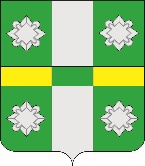 Российская ФедерацияИркутская областьУсольское районное муниципальное образованиеАдминистрацияГородского поселенияТайтурского муниципального образованияРАСПОРЯЖЕНИЕОт 15.01.2021г.								№2-р  р.п. ТайтуркаОб условиях приватизации муниципального имущества, находящегося в собственности Тайтурского муниципального образованияВ соответствии с Федеральным законом от 06.10.2003 № 131-ФЗ «Об общих принципах организации местного самоуправления в Российской Федерации», Федеральным законом от 21.12.2001 № 178-ФЗ «О приватизации государственного и муниципального имущества», Федеральным законом от 29.07.1998 № 135-ФЗ «Об оценочной деятельности в Российской Федерации», постановлением Правительства Российской Федерации от 27.08.2012 № 860 «Об организации и проведении продажи государственного или муниципального имущества в электронной форме», Положением «О приватизации муниципального имущества Тайтурского муниципального образования», утвержденным решением Думы городского поселения Тайтурского муниципального образования от 30.09.2015г. №147, Прогнозным планом приватизации муниципального имущества Тайтурского муниципального образования на 2021 год, утвержденным решением Думы городского поселения Тайтурского муниципального образования  от 23.12.2020 г.  № 133, принимая во внимание отчеты об оценке рыночной стоимости объектов недвижимости № 30/10/20-1Н от 30.10.2020г,  № 30/10/20-3У от 30.10.2020г, руководствуясь ст.ст. 23,46, Устава Тайтурского муниципального образования:1. Принять решение об условиях приватизации муниципального имущества, включенное в Прогнозный план приватизации муниципального имущества Тайтурского муниципального образования на 2021 год: сооружение электроэнергетики, кадастровый номер 38:16:000000:1132, протяженностью 830 п.м, расположенного по адресу: Российская Федерация, Иркутская область, Усольский район, д.Буреть, ул.Трактовая;1.1. Определить следующие условия приватизации муниципального имущества, указанного в пункте 1 настоящего постановления:1.1.1. Способ приватизации: конкурс по продаже муниципального имущества (далее по тексту - конкурс) с открытой формой подачи предложений о цене в электронной форме.1.1.2. Форма подачи предложения о цене: открытая форма подачи предложения о цене. Предложение о цене имущества подается в форме отдельного электронного документа.1.1.3. Начальная цена приватизируемого муниципального имущества, указанного в пункте 1 настоящего постановления: 329 350 (триста двадцать девять тысяч триста пятьдесят  рублей) 00 копеек без  учета НДС.1.1.4. Произвести одновременно с отчуждением муниципального имущества, указанного в пункте 1 настоящего постановления, отчуждение земельного участка площадью  с кадастровым номером 38:16:000001:705, расположенного по адресу: Российская Федерация, Иркутская область, Усольский район, д.Буреть, ул.Трактовая, вид разрешенного использования: коммунальное обслуживание. Цена согласно отчету об оценке  7 870 (семь тысяч восемьсот семьдесят рублей) 00 копеек без учета НДС.2. Установить, что муниципальное имуществ, указанное в пункте 1 настоящего постановления, обременено следующими обязательствами:2.1. Использовать и эксплуатировать имущество в соответствии с Федеральным законом  от 26.03.2003 № 35-ФЗ «Об электроэнергетике», Правилами устройства электроустановок (ПУЭ), утвержденными Минэнерго России от 08.07.2002 №204, и другими нормативными актами Российской Федерации, Иркутской области, для отпуска электроэнергии и оказания услуг по электроснабжению потребителей и абонентов Тайтурского муниципального образования бессрочно.Эксплуатационные обязательства в отношении объектов электросетевого хозяйства и отдельных объектов таких систем, являющихся сложными вещами, распространяются на все их составные части.Обеспечить эксплуатацию объектов электросетевого хозяйства в соответствии «Правилами технической эксплуатации электрических станций и сетей Российской Федерации», утвержденными приказом Минэнерго Российской Федерации от 19.06.2003 № 229.Обеспечить электроснабжение потребителей (население д.Буреть Тайтурского муниципального образования) с соблюдением требований Постановления Правительства Российской Федерации от 4 мая . № 442 "О функционировании розничных рынков электрической энергии, полном и (или) частичном ограничении режима потребления электрической энергии".Обеспечить выполнение требований к качеству электроэнергии согласно ГОСТ 32144-2013 «Межгосударственный стандарт. Электрическая энергия. Совместимость технических средств электромагнитная. Нормы качества электрической энергии в системах электроснабжения общего назначения»,  введенному в действие Приказом Росстандарта от 22.07.2013 № 400-ст.Поставлять потребителям и абонентам товары, оказывать услуги по регулируемым ценам (тарифам) в соответствии с нормативными правовыми актами Российской Федерации и обеспечивать возможность получения потребителями и абонентами соответствующих товаров, услуг, за исключением случаев, если прекращение или приостановление предоставления потребителям товаров, услуг предусмотрено нормативными правовыми актами Российской Федерации.Определить, что эксплуатационные обязательства - это обязанность поставлять потребителям и абонентам товары, оказывать услуги по регулируемым ценам (тарифам) в соответствии с нормативными правовыми актами Российской Федерации и обеспечивать возможность получения потребителями и абонентами соответствующих товаров, услуг, за исключением случаев, если прекращение или приостановление предоставления потребителям товаров, услуг предусмотрено нормативными правовыми актами Российской Федерации.Эксплуатационные обязательства в части максимального периода прекращения и (или) предоставления потребителям товаров, услуг и допустимый объём непредоставления соответствующих товаров, услуг регламентируются Правилами недискриминационного доступа к услугам по передаче электрической энергии и оказания этих услуг, утвержденными Постановлением Правительства Российской Федерации от 27 декабря . № 861 и Правилами полного и (или) частичного ограничения режима потребления электрической энергии, утвержденными Постановлением Правительства Российской Федерации от 4 мая . № 442 "О функционировании розничных рынков электрической энергии, полном и (или) частичном ограничении режима потребления электрической энергии".Производить за свой счет текущий, капитальный ремонт, реконструкцию и (или) модернизацию имущества в течении 5 лет с момента заключения договора купли-продажи муниципального имущества.Эксплуатационные обязательства сохраняются в случае перехода права собственности от покупателя к другому лицу (другим лицам).     При внесении изменений в перечисленные в настоящем пункте нормативные правовые акты, покупатель должен руководствоваться ими с учетом внесенных изменений с даты их вступления в законную силу.В случае отмены, перечисленных в настоящем пункте нормативных правовых актов, покупатель обязан исполнять требования действующего законодательства для эксплуатационных обязательств, включающие в себя максимальный период прекращения поставок потребителям и абонентам соответствующих товаров, оказания услуг и допустимый объем не предоставления соответствующих товаров, услуг. Государственная регистрация ограничений (обременений) права собственности на имущество в виде эксплуатационных обязательств осуществляется одновременно с государственной регистрацией права собственности на данное имущество. Эксплуатационные  обязательства в отношении объекта электросетевого хозяйства сохраняются в случае перехода права собственности на него к другому лицу. Использование земельных участков в соответствии со ст. 39.34-39.36 Земельного кодекса Российской Федерации, будет осуществляться на основании разрешений на использование земель, государственная собственность на которые не разграничена.2.3. Установить, что эксплуатационные обязательства, перечисленные в пункте 2 настоящего постановления, подлежать включению в качестве существенных условий в договор купли-продажи муниципального имущества.           3. Опубликовать настоящее распоряжение в газете «Новости» и разместить на официальном сайте администрации городского поселения Тайтурского муниципального образования по адресу в сети Интернет:http://taiturka.irkmo.ru/. 4. Контроль исполнения настоящего распоряжения возложить на главного специалиста по муниципальному хозяйству Акудович Е.А. Подготовил: главный специалист по муниципальному хозяйству __________ Акудович Е.А.«___»_________2021 г.Согласовано: главный специалист администрации по юридическим вопросам и нотариальным действиям __________ И.А. Пономарев «___»_________2021 г.Глава городского поселения Тайтурского муниципального образования                                                                                                           С.В. Буяков